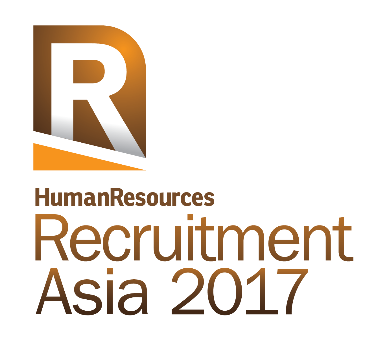 REGISTRATION INCLUDES:Full access to the conferenceAM snack, lunch, and PM snackDelegate kitDigital copy of the presentations (subject to speakers’ permission)Special discount to future eventsREGISTRATION FORM22 NOVEMBER 2017 | SMX AURA, BGCRegistrations must be submitted on or before the indicated deadlines for the pre-early bird, early bird, and pre-registered.Please print clearly and keep a copy of the completed form for your records. This information will be used for your name badge, conference mailings, and the Participant List. ATTENDEE INFORMATIONDELEGATE 1Name:Last ____________________________ First ___________________________Job Title ____________________________________________Company/Organization (for name badge) ______________________________City_____________________________________________________________Country_____________________________________Direct Line ___________________________Mobile No. ________________________________________Email _________________________________________________________DELEGATE 2Name:Last ____________________________ First ___________________________Job Title ____________________________________________Company/Organization (for name badge) ______________________________City_____________________________________________________________Country_____________________________________Direct Line ___________________________Mobile No. ________________________________________Email _________________________________________________________DELEGATE 3Name:Last ____________________________ First ___________________________Job Title ____________________________________________Company/Organization (for name badge) ______________________________City_____________________________________________________________Country_____________________________________Direct Line ___________________________Mobile No. ________________________________________Email _________________________________________________________DELEGATE 4Name:Last ____________________________ First ___________________________Job Title ____________________________________________Company/Organization (for name badge) ______________________________City_____________________________________________________________Country_____________________________________Direct Line ___________________________Mobile No. ________________________________________Email _________________________________________________________DELEGATE 5Name:Last ____________________________ First ___________________________Job Title ____________________________________________Company/Organization (for name badge) ______________________________City_____________________________________________________________Country_____________________________________Direct Line ___________________________Mobile No. ________________________________________Email _________________________________________________________DELEGATE 6Name:Last ____________________________ First ___________________________Job Title ____________________________________________Company/Organization (for name badge) ______________________________City_____________________________________________________________Country_____________________________________Direct Line ___________________________Mobile No. ________________________________________Email _________________________________________________________DELEGATE 7Name:Last ____________________________ First ___________________________Job Title ____________________________________________Company/Organization (for name badge) ______________________________City_____________________________________________________________Country_____________________________________Direct Line ___________________________Mobile No. ________________________________________Email _________________________________________________________For additional delegates, just copy and paste the fields, then fill out the details.Cancellation, No-Show, and Refund Policy: We have a no-cancellation and no-refund policy. No shows will not be refunded. Paid delegates who are unable to attend may request to attend the next event, subject to Learning Curve’s approval.Substitution Policy: Delegates may send a substitute in their place. An authorization letter and photocopy of the original delegate/s are required to be presented to the Learning Curve registration staff on the day of the event.Special Circumstances: Learning Curve is not responsible for events beyond our control such as weather conditions, flight cancellations, venue property conditions, or civil unrest. No refunds will be given in these situations. ALTERNATELY, REGISTER ONLINE ATwww.humanresourcesonline.net/recruitment-asia/2017/ph/register/CONFERENCE REGISTRATION FEESTake note of the correct applicable conference fee. 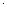 *Group Rate: Minimum of 5 delegatesTAX INFORMATIONVAT: Indicate if your organization is subject to VAT or exempted from VAT. 
(  ) VAT  (  ) Non-VAT 
If non-VAT, please email certificate of exemption to register@iluvlearning.com. Withholding Tax: If you are withholding tax, submit BIR form 2307 upon check pick up or on the day of the event.Official Receipt: The official receipt will be given upon check pick up or on the day of the event.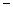 Delegate TypePre-Early BirdBy 30 Sept. 2017Early BirdBy 31 Oct. 2017Pre-RegisteredBy 15 Nov. 2017RegularAfter 15 Nov. 2017HR PractitionerPhp6,000+VATPhp8,000+VATPhp10,000+VATPhp13,000+VATHR VendorPhp8,000+VATPhp10,000+VATPhp12,000+VATPhp15,000+VATGroup Rate (HR Practitioner) *Php5,000+VATPhp7,000+VATPhp9,000+VATPhp11,000+VATGroup Rate (HR Vendor) *Php7,000+VATPhp9,000+VATPhp11,000+VATPhp13,000+VATPAYMENT INFORMATIONPayment Method:Conference Fee: Php __________ Payment Method:x No. of Delegates: __________(  ) Check (  ) Bank Deposit (  ) Credit Card  Subtotal: Php __________- Withholding Tax: __________Total Fee Php______________Check InstructionsChecks must be payable to LearningCurve, Inc. You may deliver your check to our office at Unit 938 Mega Plaza Bldg. ADB Ave. Ortigas Center, Pasig City. Or your check may be picked up at your office (for group registrations only). Indicate details below:Contact Person _______________________________________
Address for Pick Up ____________________________________________Date and Time for Pick Up __________________________Bank Deposit InstructionsYou may deposit your payment using these details:Bank Name: Bank of the Philippine IslandsAccount Name: LearningCurve, Inc.Account Number: 4443-0297-59Once deposited, email digital photo of the deposit slip to register@iluvlearning.com. Credit Card Instructions To pay with your credit card, you may visit our office at Unit 938 Mega Plaza Bldg. ADB Ave. Ortigas Center, Pasig City. Or pay online via PayPal. We can email you a PayPal invoice. Indicate your email address here: __________________________